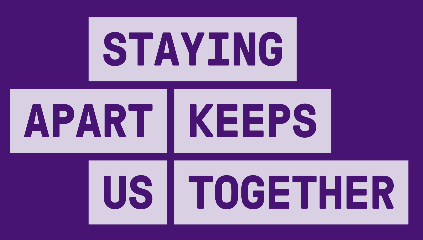 Bold – mandatory under public health direction*
Not bold – recommended but not mandated*Subject to final development of directions by Chief Health OfficerINDUSTRY SPECIFIC REQUIREMENTSACTIONS ACROSS ALL LEVELSCLOSEDHEAVILY RESTRICTED
Current - MelbourneRESTRICTEDOPEN WITH A COVIDSAFE PLANENSURE PHYSICAL DISTANCINGStaff and visitors must be 1.5m apart at all timesDensity quotient applied to shared spaces (e.g. workspace, tearooms)Use floor markings to provide minimum physical distancing guides Minimise the build-up of people waiting to enter and exit the workplaceProvide all staff with mandatory COVIDSafe TrainingNo people on site except for emergency maintenance and repairsStaff who can work from home must work from homeManufacturers can only operate if they are on the Permitted Work Premises list, or are supplying a permitted work premisesCarpooling restricted as per public health directionsManufacturing that was closed in Heavily Restricted phase can operate at a maximum of 90% of normal daily worker levelStaff who can work from home, should work from homeCarpooling restricted as per public health directionsStaff should work from home wherever possible (to be relaxed over time)WEAR A  FACE COVERINGAll staff to wear face coverings as per current directionsProvide training/guidance on how to use PPEPRACTISE GOOD HYGIENEFrequent and regular cleaning and disinfection of shared spacesMake soap and hand sanitiser available for all staff and customers throughout the workplaceReplace high-touch communal items with hygienic alternativesDisplay a cleaning log in shared spacesAuditing of cleaning logAuditing of cleaning logKEEP RECORDS AND ACT QUICKLY IF STAFF BECOME UNWELLSupport staff to stay home and get tested even if they only have mild symptomsHave a plan to manage cases, notify others and potentially close down if there are positive coronavirus (COVID-19) casesKeep records of all people who enter a worksite for contact tracingEncourage temperature checking of all staff at the beginning of shiftsAsk staff to declare in writing or electronically before each shift that are free of symptoms, have not been in contact with a confirmed case and have not been directed to isolateAsk staff to declare verbally before each shift that are free of symptomsAVOID INTERACTIONS IN ENCLOSED SPACESMove as much activity outside as possible, including serving customers, meetings, kitchens, tearooms and lunchbreaksOpen doors and windows wherever possibleDo not recirculate airCREATE WORKFORCE BUBBLESShould minimise number of staff members working across other work sitesKeep groups of staff rostered on the same shifts/areas within a siteNo overlap in shift changes (where applicable)